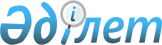 Көкпекті аудандық мәслихатының 2018 жылғы 19 наурыздағы № 20-3/1 "Көкпекті аудандық мәслихатының аппараты" мемлекеттік мекемесінің"Б" корпусы мемлекеттiк әкiмшiлiк қызметшiлерiнiң қызметiн бағалаудың әдiстемесiн бекiту туралы" шешіміне өзгерістер енгізу туралы
					
			Күшін жойған
			
			
		
					Шығыс Қазақстан облысы Көкпекті аудандық мәслихатының 2020 жылғы 9 қыркүйектегі № 50-3/1 шешімі. Шығыс Қазақстан облысының Әділет департаментінде 2020 жылғы 21 қыркүйекте № 7555 болып тіркелді. Күші жойылды - Абай облысы Көкпекті аудандық мәслихатының 2023 жылғы 17 сәуірдегі № 2-6/4 шешімі
      Ескерту. Күші жойылды - Абай облысы Көкпекті аудандық мәслихатының 17.04.2023 № 2-6/4 (алғашқы ресми жарияланған күнінен кейін күнтізбелік он күн өткен соң қолданысқа енгізіледі) шешімімен.
      ЗҚАИ-ның ескертпесі.
      Құжаттың мәтінінде түпнұсқаның пунктуациясы мен орфографиясы сақталған.
      Қазақстан Республикасының 2016 жылғы 6 сәуірдегі "Құқықтық актілер туралы" Заңының 50 бабының 2 тармағына сәйкес, Көкпекті аудандық мәслихаты ШЕШІМ ҚАБЫЛДАДЫ:
      1. Көкпекті аудандық мәслихатының 2018 жылғы 19 наурыздағы № 20-3/1 "Көкпекті аудандық мәслихатының аппараты" мемлекеттік мекемесінің"Б" корпусы мемлекеттiк әкiмшiлiк қызметшiлерiнiң қызметiн бағалаудың әдiстемесiн бекiту туралы" шешіміне өзгерістер енгізу туралы" (нормативтік құқықтық актілерді мемлекеттік тіркеу Тізілімінде № 5583 тіркелген, 2018 жылғы 12 сәуірде Қазақстан Республикасы нормативтік құқықтық актілерінің электрондық түрдегі Эталондық бақылау банкінде жарияланған) шешіміне келесі өзгерістер енгізілсін:
      көрсетілген шешіммен бекітілген "Көкпекті аудандық мәслихатының аппараты" мемлекеттік мекемесінің"Б" корпусы мемлекеттiк әкiмшiлiк қызметшiлерiнiң қызметiн бағалаудың әдiстемесiнде:
      2 тармақтың 6) тармақшасы келесі редакцияда жазылсын, орыс тілінде өзгермейді:
      "6) мінез-құлық индикаторы – "Б" корпусы қызметшісінің мінез-құлық және құзыреттер деңгейі көрінісінің сипаттамасы;";
      4 тармақтың бірінші абзацы келесі редакцияда жазылсын, орыс тілінде өзгермейді:
      "4. "Б" корпусы қызметшісінің нақты лауазымға келу мерзімі үш айдан кем болған жағдайда соның ішінде әлеуметтік демалыстан шыққаннан немесе оқуды аяқтағаннан кейін, сондай-ақ сынақ мерзімінде бағалау өткізілмейді.";
      15 тармақ келесі редакцияда жазылсын, орыс тілінде өзгермейді:
      "15. Жеке жұмыс жоспары кадр қызметінде сақталады.";
      16 тармақтың екінші абзацы келесі редакцияда жазылсын, орыс тілінде өзгермейді:
      "Тоқсан сайынғы мониторинг қортындысы бойынша тікелей басшы бағалауға жататын "Б" корпусы қызметшісіне НМИ-ге жету және сол үшін қажетті шаралар бойынша жазбаша ұсыныстар береді.";
      17 тармақ келесі редакцияда жазылсын, орыс тілінде өзгермейді:
      "17. Бағалауды өткізу үшін "Б" корпусы қызметшісінің тікелей басшысы осы Әдістеменің 2-қосымшасына сәйкес нысанда НМИ бойынша бағалау парағын толтырады және оған қол қояды.";
      18 тармақтың бірінші абзацы келесі редакцияда жазылсын, орыс тілінде өзгермейді:
      "18. Жеке жұмыс жоспарының жүзеге асырылуын бағалау жеке жұмыс жоспары құрылған жыл қорытындысы бойынша НМИ бағалау негізінде келесі тәртіпте жүзеге асырылады:";
      29 тармағына орыс тілінде өзгеріс енгізілді, мемлекеттік тілінде өзгермейді;
      41 тармақ келесі редакцияда жазылсын, орыс тілінде өзгермейді:
      "41. "Б" корпусының қызметшісін бағалау нәтижелерімен таныстыру жазбаша түрде жүргізіледі. Қызметші танысудан бас тартқан жағдайда, еркін түрде акт құрылып, кадр қызметімен және мемлекеттік органның басқа екі қызметшісімен қол қойылған акт толтырылады.";
      43 тармақтың 2) тармақшасы келесі редакцияда жазылсын, орыс тілінде өзгермейді:
      "2) "Б" корпусы қызметшісінің бағалау нәтижесін қайта қараусыз қалдыру.".
      2. Осы шешім оның алғашқы ресми жарияланған күнінен кейін күнтізбелік он күн өткен соң қолданысқа енгізіледі.
					© 2012. Қазақстан Республикасы Әділет министрлігінің «Қазақстан Республикасының Заңнама және құқықтық ақпарат институты» ШЖҚ РМК
				
      Сессия төрағасы 

К. Джунусбеков

      Көкпекті аудандық мәслихат хатшысы 

Т. Сарманов
